Volby do školního parlamentuVolby do ŠP proběhnou v době od 2.- 8. září 2021 ve třídách na 2. stupni ZŠ. Zvolení dva zástupci za každý ročník se budou účastnit každý měsíc schůzky šk. parlamentu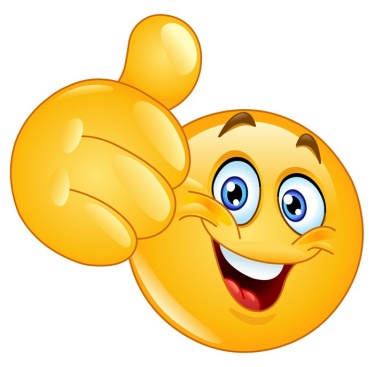 1. schůzka školního parlamentu proběhla 29. září 20211. Seznámení nových členů ŠP s průběhem schůzek.     VI. ZŠ – David Fuchs, Martin Golemba     VIII. ZŠ – Patrik Kárász, Sabina Palová     IX. A – Jaroslav Rousek2. Rozhodli jsme se i nadále pokračovat ve sběru papíru  pro rodiny v Ugandě.3. Návrh Jardy Rouska: ,, zrušil bych lavičky na zahradě,  protože se na nich     sedí a děcka se ulejvají“…protinávrh Martina Golemby: ,,já bych zase     lavičky přidal“4. Wifi ve 3. patře nefunguje5. Těšíme se na sportovní soutěže: např. florbal, fotbal, stolní tenis, přeskok      přes švihadlo.